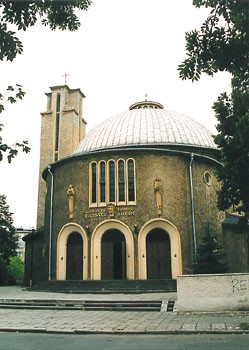 gazetka rzymskokatolickiej parafiipw. Najświętszego Serca Pana Jezusa w Raciborzunr 20/2018 (742)	20 maja 2018 r.Zesłanie Ducha ŚwiętegoEwangelia według św. Jana (15,26-27;16,12-15)„Jezus powiedział do swoich uczniów: Gdy przyjdzie Pocieszyciel, którego Ja wam poślę od Ojca, Duch Prawdy, który od Ojca pochodzi, On będzie świadczył o Mnie. Ale wy też świadczycie, bo jesteście ze Mną od początku. Jeszcze wiele mam wam do powiedzenia, ale teraz jeszcze znieść nie możecie. Gdy zaś przyjdzie On, Duch Prawdy, doprowadzi was do całej prawdy. Bo nie będzie mówił od siebie, ale powie wszystko, cokolwiek usłyszy, i oznajmi wam rzeczy przyszłe. On Mnie otoczy chwałą, ponieważ z mojego weźmie i wam objawi. Wszystko, co ma Ojciec, jest moje. Dlatego powiedziałem, że z mojego weźmie i wam objawi.”Gdy przyjdzie Duch Prawdy, przekona świat o grzechu” (J 16,8). U podstaw pojednania i pokuty głoszonych przez Kościół leży „przekonanie świata o grzechu”. Czasem świat współczesny zdaje się tak mało o nim przekonany. Choć równocześnie tak bardzo obiektywna jest obecność grzechu w świecie i jego straszliwe skutki. Jakże bardzo, jakże niezmiernie potrzeba, ażeby „Duch Prawdy przekonał świat o grzechu”; o grzechu, o sprawiedliwości i o sądzie. „Gdy przyjdzie Pocieszyciel, On będzie świadczył o Mnie. Ale wy też świadczycie” (J 15,26.27). Dzisiaj wracamy do tych słów Chrystusa. I wracamy do wieczernika jerozolimskiego, gdzie zostały one wypowiedziane [w Wielki Czwartek]. Obietnica w tych słowach zawarta ma się wypełnić w tym samym wieczerniku, w dniu Pięćdziesiątnicy. Słowa Chrystusa przeprowadzają nas od wydarzenia Paschy do Pięćdziesiątnicy. Są jakby pomostem. Duch Święty stale przychodzi do uczniów Chrystusa jako Pocieszyciel, posłany od Ojca. Przychodzi jako Duch Prawdy, ażeby świadczyć o Chrystusie, który Go posyła od Ojca. Posłannictwo Ducha łączy się z posłannictwem Syna. Z jednej strony przygotowuje całe mesjańskie posłannictwo Chrystusa. Równocześnie zaś z niego bierze nowy początek: z Krzyża i Zmartwychwstania Syna na nowo przychodzi do nas Duch Święty. Jego świadectwo wprowadza nas w trynitarną tajemnicę Boga. Wprowadza nas w zbawczą Bożą Ekonomię. Dzięki temu świadectwu wiemy, że Bóg jest Miłością. Że działa jako pierwsza i ostateczna Miłość w dziejach człowieka i świata: „Ojciec mój działa aż do tej chwili i Ja działam” (J 5,17). Równocześnie działanie Ojca, które dokonało się przez Syna, dokonało się na oczach ludzi. Stało się częścią ich dziejów. Ludzie Ci – przed wszystkim Apostołowie – są również świadkami Chrystusa. Ich świadectwo jest ludzkie, oparte na słyszeniu, widzeniu i dotykaniu (por. 1 J 1,1), oparte na doświadczeniu. To ludzkie świadectwo buduje od początku Kościół jako wspólnotę uczniów Chrystusa. Jako wspólnotę wiary, wpatrzonej w tajemnicę „od wieków ukrytą w Bogu” (por. Ef 3,9), która objawiła się w Synu narodzonym z Maryi Dziewicy. Tak więc to ludzkie, apostolskie świadectwo Kościoła wiąże się organicznie ze świadectwem, jakie daje Chrystusowi Pocieszyciel, Duch Prawdy. W Nim się zakorzenia. Z Niego czerpie moc przeobrażającą. Wiara w Chrystusa przeobraża człowieka.                       św. Jan Paweł II, 1982 i 1986 r.Poniedziałek – 21 maja 2018 – święto NMP Matki Kościoła 				J 2,1-11	  630			Do Bożej Opatrzności o zdrowie i Boże błogosławieństwo dla córki Marty	  900			Do Bożej Opatrzności przez wstawiennictwo Matki Boskiej Nieustającej Pomocy z podziękowaniem za otrzymane łaski, z prośbą o zdrowie, dalszą Bożą opiekę z okazji urodzin Gizeli	1800	1.	Za † siostrę Marię Ochrombel w rocznicę śmierci			2.	Do Bożej Opatrzności z podziękowaniem za otrzymane łaski, z prośbą o Boże błogosławieństwo i zdrowie oraz opiekę Matki Bożej w intencji Adama z okazji 18.rocznicy urodzin											Nabożeństwo majoweWtorek – 22 maja 2018 								Mk 9,30-37	  630	1.	W intencji Parafian			2.	Za †† Juliannę Siara, jej męża Wilhelma oraz synów	  800			W języku niemieckim: Zu Gottes Barmherzigkeit für †† Eltern Georg, Marta Runge, Bruder Ginter, Grosseltern sowie für allen †† der Familien Witeczek, Runge	1800	1.	Za †† rodziców Zofię, Macieja Liszka, syna Roberta i †† z rodziny			2.	Za † Krystynę Sanocką w 15. rocznicę śmierci i †† z rodzin Morawiec i Sanockich															Nabożeństwo majoweŚroda – 23 maja 2018 									Mk 9,38-40	  630			Do Bożej Opatrzności w intencji Pauliny z okazji urodzin z podziękowaniem za otrzymane łaski, z prośba o Boże błogosławieństwo i zdrowie na dalsze lata życia	  900			Za †† męża Stefana, teściów Marcjannę i Andrzeja, szwagierki Julię i Katarzynę oraz męża Władysława	1800	1.	Do Miłosierdzia Bożego za †† mamę Darię, babcię Irenę, dziadka Franciszka, przyjaciół, †† z rodziny z obu stron			2.	Za †† rodziców Henrykę i Bolesława Rudzkich		Nabożeństwo majoweCzwartek – 24 maja 2018 – święto Jezusa Chrystusa, Najwyższego i Wiecznego Kapłana       Mk 14,22-25	  630	1.	Do Miłosierdzia Bożego za †† z rodziny Bugla i Kwaśnica oraz za dusze w czyśćcu cierpiące			2.	Za † Edwarda Wołoszyn w 1. rocznicę śmierci	1630			Nabożeństwo majowe dla dzieci i okazja do spowiedzi 	1800	1.	Do Miłosierdzia Bożego za †† rodziców Jerzego i Teresę Musioł, siostrę Elfrydę Kuźnik, dziadków, pokrewieństwo i dusze w czyśćcu cierpiące			2.	Za †† teściów Jadwigę i Józefa Kula oraz †† z rodziny		Nabożeństwo majowePiątek – 25 maja 2018 									Mk 10,1-12	  630			Za †† ojca Jana Reichel, matkę Annę, siostry Gizelę i Irenę, dziadków z obu stron i całe pokrewieństwo	  900			Za †† rodziców Martę i Antoniego, braci Janusza i Herberta, siostrzeńca Leszka, dziadków z obu stron oraz za wszystkich †† z rodzin Marcol i Myszor i dusze w czyśćcu cierpiące	1500			Koronka do Bożego Miłosierdzia	1800	1.	Za †† męża Eugeniusza Janczyszyn, syna Czesława, matkę, zaginionego na wojnie ojca Wojciecha, teściów Marię i Antoniego i pokrewieństwo z obu stron			2.	Za † Elżbietę Trybańską (od Józefa Jandura)			Nabożeństwo majowe	1900			Msza Święta młodzieżowaSobota – 26 maja 2018 – św. Filipa Neri, kapłana 					Mk 10,13-16	  630	1.	Za † mamę Marię Paskuda			2.	Za † mamę Emilię Kurchan	1500			Ślub: Magdalena Mazurkiewicz – Bartosz Ogorzelski	1730			Nabożeństwo majowe	1800			W sobotni wieczór: 1. W intencji Matek naszej Parafii			2.	Za † Zofię Michalczyk oraz ojca i męża Henryka Niedziela – 27 maja 2018 – Najświętszej Trójcy     Pwt 4,32-34.39-40; Rz 8,14-17; Mt 28,16-20	  700			Za † teścia Stanisława w 9. rocznicę śmierci, †† matkę Halinę, ojca Józefa i †† z rodziny	  830			Godzinki o Niepokalanym Poczęciu NMP	  900			Za †† rodziców Stanisławę i Wiktora Korolewicz, † ks. Franciszka Moszyńskiego i ich rodziców	1030			W intencji rocznych dzieci: Bartosz Łukasz Tumulla, Tymon Józef Szwec	1200	1.	Do Bożej Opatrzności z podziękowaniem za odebrane łaski z okazji 70. rocznicy urodzin Antoniego Olszyna, z prośbą o Boże błogosławieństwo i zdrowie dla jubilata i całej rodziny			2.	Do Bożej Opatrzności z podziękowaniem za otrzymane łaski z okazji 50. rocznicy ślubu Haliny i Jana Oczek, z prośbą o Boże błogosławieństwo i zdrowie dla jubilatów i całej ich rodziny	1700			Różaniec za młode pokolenie	1730			Nabożeństwo majowe	1800			Do Bożej Opatrzności dziękując za otrzymane łaski i prosząc o dalsze dla Bożeny i Andrzeja Woźny z okazji 40. rocznicy ślubuW tym tygodniu modlimy się: w intencji nowowyświęconych kapłanów naszej diecezjiWczoraj w kościele Seminaryjnym Ksiądz Biskup wyświęcił dziesięciu nowych kapłanów dla naszej diecezji. Z naszego dekanatu święcenia przyjął ks. Łukasz Klęczar z par. WNMP w Raciborzu.Dziś niezwykle ważna uroczystość Zesłania Ducha Świętego. Kończy ona okres Wielkanocny. Dzisiaj o 1400 Msza Święta w rycie trydenckim; zapraszamy na godz. 1700 na modlitwę Różańcową za młode pokolenie, oraz na godz. 1730 na nabożeństwo majowe połączone z nabożeństwem do Ducha Świętego.W poniedziałek święto NMP Matki Kościoła. O 2000 próba scholi.We wtorek o godz. 1530 spotkanie Klubu Seniora, o 1800 próba chóru.Spotkanie Kręgu Biblijnego oraz Ruchu Rodzin Nazaretańskich w środę po wieczornej Mszy.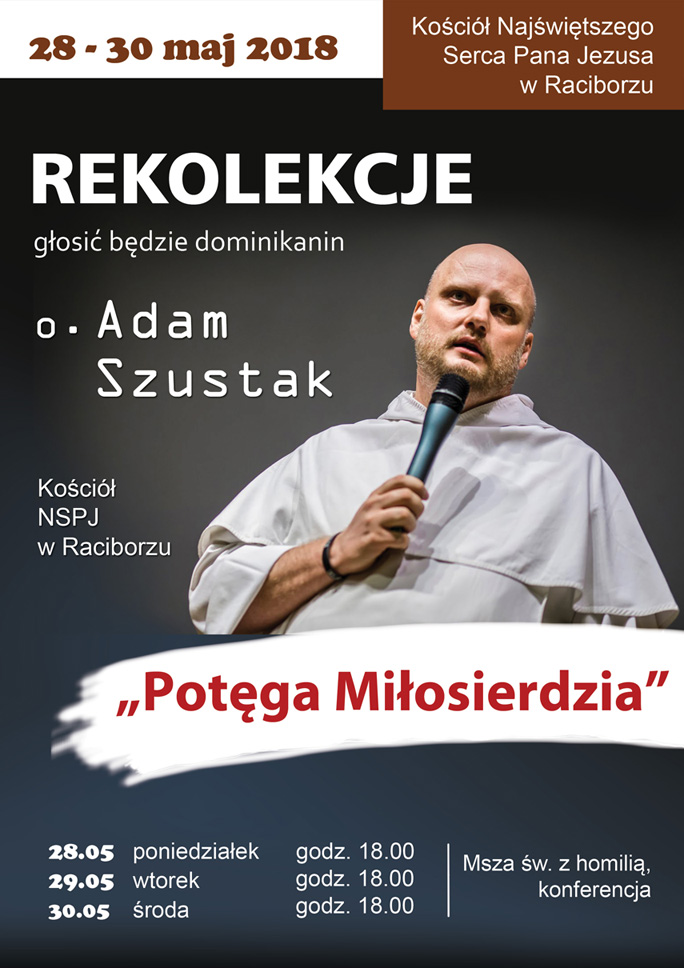 W czwartek przypada święto Jezusa Chrystusa Najwyższego i Wiecznego Kapłana. Jest to dzień patronalny diecezjalnego dzieła modlitwy w intencji kapłanów „Oremus”.Nabożeństwo majowe dla dzieci w czwartek o 1630. Po nabożeństwie okazja do spowiedzi.W piątek o 1500 Koronka do Bożego Miłosierdzia.Młodzież zapraszamy na Mszę Świętą w piątek o godz. 1900. W sobotę, 26 maja w klasztorze Annuntiata od 1000 spotkanie formacyjne dla Rad Duszpasterskich.W przyszłą niedzielę o godz. 1030 Msza Święta w intencji rocznych dzieci.27 maja od godz. 1600 w domu formacyjnym w Miedonii kolejne Spotkanie Rodzinne. W kontekście Dnia Matki i Dnia Dziecka odbędzie się również spotkanie przy ognisku.W niedzielę, 27 maja w Prudniku Lesie odbędzie się pielgrzymka Diecezjalnego Dzieła modlitwy w intencji kapłanów. Od poniedziałku do środy (28-29-30 maja) gościć będziemy O. Adama Szustaka OP, który wieczorami (Eucharystia i konferencja) wygłosi rekolekcje „Potęga Miłosierdzia”.31 maja przypada uroczystość Bożego Ciała. W tym roku trasa procesji przebiegać będzie ulicami: Warszawską – Matejki – Eichendorffa – Waryńskiego – Opawską. Poszukujemy osób (lub np. grupy parafialnej) chętnych do zrobienia trzeciego ołtarza przy ulicy Opawskiej, w okolicy obecnej szkoły muzycznej. Poszukujemy także kogoś, kto mógłby pomóc w sprowadzeniu brzózek.Wieczorem w uroczystość Bożego Ciała w Opolu Koncert Uwielbienia.Przypominamy zapisach (poprzez stronę www) na wyjazd na Lednicę 2 czerwca. Prosimy i pilne zapisy w najbliższych dniach. Diecezjalne Duszpasterstwo Młodzieży przypomina również o możliwości wyjazdu na Światowe Dni Młodzieży do Panamy przyszłego roku.Pozostałe informacje o wyjazdach, pielgrzymkach (szczegóły na plakatach)- 1-2 czerwca na Jasnej Górze pielgrzymka Żywego Różańca- 2 czerwca pielgrzymka entuzjastów Nordic-Walking na G. św. Anny- 9-10 czerwca pielgrzymka chórów na G. św. Anny- 9 czerwca jubileusz sanktuarium w Winowie- 9 czerwca na G. św. Anny pielgrzymka chorych i niepełnosprawnych- 16 czerwca pielgrzymka nadzwyczajnych szafarzy na Święty Krzyż- 23 czerwca pielgrzymka mężczyzn na Jasną GóręPrzed kościołem do nabycia: nasza parafialna gazetka „Źródło”, Gość Niedzielny, miesięcznik dla dzieci „Mały Gość Niedzielny”. W zakrystii jest do nabycia „Droga do nieba” z dużym i małym drukiem.Kolekta dzisiejsza przeznaczona jest na bieżące potrzeby parafii. Dziś także dodatkowa zbiórka na cele remontowe. Za wszystkie ofiary, kwiaty i prace przy kościele składamy serdeczne „Bóg zapłać”. Raz jeszcze dziękujemy rodzicom dzieci komunijnych za złożoną ofiarę na rzecz parafii (przeznaczoną na renowację wiecznych lamp) oraz za ofiary na rzecz dzieci na misjach. Zebrano kwotę 1910 zł.W minionym tygodniu odeszli do Pana:Elżbieta Urbańczyk, lat 72, zam. na ul. Polnej Józef Kawalec, lat 70, zam. na ul. Polnej 6b Maria Wieczorek, lat 69, zam. na ul. Chełmońskiego Jerzy Kowalski, lat 68, zam. na ul. Opawskiej Wieczny odpoczynek racz zmarłym dać Panie. 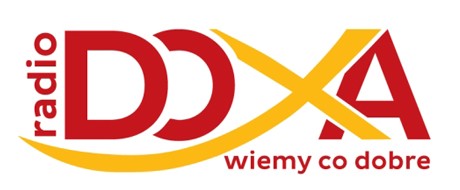 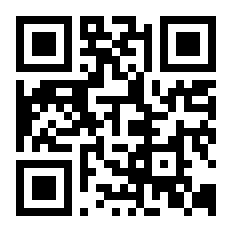 